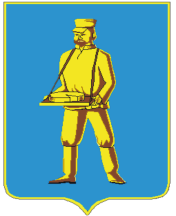 СОВЕТ ДЕПУТАТОВЛОТОШИНСКОГО МУНИЦИПАЛЬНОГО РАЙОНАМОСКОВСКОЙ ОБЛАСТИР Е Ш Е Н И Еот 20.12.2018  № 514/50Об  утверждении  перечня имущества, предлагаемого к передаче из собственности Лотошинского муниципального района Московской области в собственность городского поселения Лотошино  Лотошинского муниципального района Московской области  Рассмотрев обращение Администрации городского поселения Лотошино Лотошинского муниципального района Московской области от 26.11.2018 №3/53-542, руководствуясь Федеральным законом от 06.10.2003 №131 «Об общих принципах организации местного самоуправления в Российской Федерации», постановлением Правительства РФ от 13.06.2006 №374 «О перечнях документов, необходимых для принятия решения о передаче имущества из федеральной собственности в собственность субъекта Российской Федерации или муниципальную собственность, из собственности субъекта Российской Федерации в федеральную собственность или муниципальную собственность, из муниципальной собственности в федеральную собственность или собственность субъекта Российской Федерации», принимая во внимание Решение Совета депутатов городского поселения Лотошино Лотошинского муниципального района Московской области от 23.11.2018 №94/15, Совет депутатов Лотошинского муниципального района Московской областир е ш и л: Утвердить перечень имущества, предлагаемого к передаче из муниципальной собственности Лотошинского муниципального района Московской области в собственность городского поселения Лотошино Лотошинского муниципального района Московской области, согласно приложению к настоящему решению.   2.  Передать в собственность городского поселения Лотошино Лотошинского муниципального района Московской области из собственности Лотошинского муниципального района Московской области имущество, указанное в приложении к настоящему решению.            3.  Опубликовать настоящее решение в газете «Сельская новь» и разместить на официальном сайте www.лотошинье. рф.Председатель Совета депутатовЛотошинского муниципального района                                             В.В.МоляровГлава Лотошинскогомуниципального района				  	                    Е.Л. ДолгасоваРазослать: депутатам – 15 экз., Комитету по управлению имуществом – 4 экз. (заверенных), администрации  г.п.Лотошино - 3 экз. (заверенных), Совету депутатов г.п.Лотошино, прокурору,  газете «Сельская новь», юридическому отделу,  в дело.                                                                                                                                                  Приложение к                                                                                                                                                  Решению  Совета депутатов                                                                                                                                                  Лотошинского муниципального района                                                                                                                                                   Московской области                                                                                                                                                  от 20.12.2018  № 514/50ПЕРЕЧЕНЬ имущества, предлагаемого к передаче из собственности Лотошинского муниципального района Московской области в собственность городского поселения Лотошино Лотошинского муниципального района Московской области№п/пПолное наименование организацииАдрес места нахождения организации, ИНН организацииНаименование имуществаАдрес места нахождения имуществаИндивидуализирующие характеристики имущества1.Водонапорная башняМосковская область, Лотошинский район, д. КалициноОбщая площадь 1,9 кв.м, кадастровый номер: 50:02:0010505:285, балансовая стоимость 18316,10 руб.